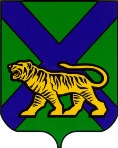 ТЕРРИТОРИАЛЬНАЯ ИЗБИРАТЕЛЬНАЯ КОМИССИЯ
МИХАЙЛОВСКОГО РАЙОНАРЕШЕНИЕ                                                                                                                          78/512                                                                     с. МихайловкаО предложении кандидатурдля дополнительного  зачисленияв резерв составов участковыхизбирательных комиссий
приложение №1к решению территориальной избирательной комиссииМихайловского района                                                                                                                                         от 30.01.2018г № 78/512  
Список лиц, зачисленных в резерв составов
участковых избирательных комиссийТерриториальная избирательная комиссия Михайловского районаПриморский край30.01.2018                                                                                                                                                                                        На основании  статьи 15 Федерального закона «О выборах Президента Российской Федерации»,  в соответствии с пунктом 12 Порядка формирования резерва состава участковых комиссий и назначения нового члена участковой избирательной комиссии из резерва составов участковых комиссий, утвержденного постановлением Центральной избирательной комиссии Российской Федерации от 5 декабря 2012 года № 152/1137-6 (в редакции постановления Центральной избирательной комиссии Российской Федерации от 01 ноября 2017 года № 108/903-7), на основании решения Избирательной комиссии Приморского края от 29.12.2017 года № 47/426 «О сборе предложений по кандидатурам для дополнительного  зачисления в резерв составов участковых комиссий Приморского края» территориальная избирательная комиссия решила:         1. Предложить для дополнительного  зачисления в резерв составов участковых комиссий Приморского края, Михайловского муниципального района, участковых избирательных комиссий кандидатуры согласно прилагаемому списку (приложения №1).        2. Направить настоящее решение и список кандидатур, предлагаемых для зачисления в резерв составов участковых комиссий, в Избирательную комиссию Приморского края.Председатель комиссии	          Н.С. ГорбачеваСекретарь комиссии                                                           В.В. ЛукашенкоN п/пФамилия, имя, отчествоКем предложенОчередность назначения, указанная политической партией (при наличии)N избирательного участка1.Лебедева Екатерина АлександровнаВсероссийская политическая партия «Единая Россия» 1№ 17342.Ким Мая ВалентиновнаВсероссийская политическая партия «Единая Россия» 2№ 1734